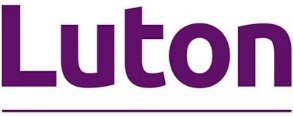 Application for an Anti-Social Behaviour Case Review (Community Trigger)Author:  Neighbourhood ServicesContact: neighjbourhooddelivery@luton.gov.ukVersion: 1.0 (published)Last updated: January 2021I have read the document entitled ‘ASB Case Review Information & Guidance’ and I am now requesting a review of my anti-social behaviour case because I believe I have experienced harassment, alarm and distress and I am dissatisfied with the response.
I am making this application within six months of the last report of anti-social behaviour. Sign Here _______________________________Please indicate below which of the criteria you believe applies:  I am the applicant / representative of the applicant and the same problem has been reported 3 or more times in the past 12 months to the Council, Police, Health Organisation or my Social Landlord.OrAnti-social behaviour has previously been reported and being either the applicant or the representative of the applicant, although the criteria as described above does not apply
I request a review of the reported anti-social behaviour due to either The persistence of the problem, or The harm or potential harm caused, or The lack of response from agencies.If you are making this request on behalf of another person please complete the section below:
Completed forms must be sent to: 
Email: CommunitySafety@luton.gov.ukPost: Priority Anti-Social Behaviour Team, Luton Council, Town Hall, Luton, LU1 2BQPlease provide the following details:What outcome are you hoping to achieve from the review?  
Is there any other information you wish to make the partner agencies aware of? Further details relating to your request for a case review may be added on additional sheets of paper as necessary.Which of these best describes the applicant (please tick the relevant box).Equality Monitoring:We ask these questions so that we can check that the process is accessible to everyone and that appropriate outcomes are achieved.Name of ApplicantDate of birthDate of birthdd     /   mm   / yyyy___ / _____ / _____Mobile Phone NumberMobile Phone Numberemail addressemail addressHome Phone NumberHome Phone Numberemail addressemail addressAddressHouse Name / Number & StreetTown & CountyPost CodeHouse Name / Number & StreetTown & CountyPost CodeHouse Name / Number & StreetTown & CountyPost CodeHouse Name / Number & StreetTown & CountyPost CodeHouse Name / Number & StreetTown & CountyPost CodeHouse Name / Number & StreetTown & CountyPost CodeName of Applicant or RepresentativeSignature of Applicant or RepresentativeDate___ / ___ / _____Name of Applicant or RepresentativeSignature of Applicant or RepresentativeDate___ / ___ / _____Date of 1st IncidentWhich organisation did you report this to? If you reported to more than one organisation please tell us about them all and provide any reference numbers or incident numbers provided to you.How did this cause you harassment, alarm or distress?Which organisation did you report this to? If you reported to more than one organisation please tell us about them all and provide any reference numbers or incident numbers provided to you.How did this cause you harassment, alarm or distress?The date on which it was reported:(this must be within 6 months of the incident occurring) Description of anti-social behaviour Description of anti-social behaviour Description of anti-social behaviour Date of 2nd IncidentWhich organisation did you report this to? If you reported to more than one organisation please tell us about them all and provide any reference numbers or incident numbers provided to you.How did this cause you harassment, alarm or distress?Which organisation did you report this to? If you reported to more than one organisation please tell us about them all and provide any reference numbers or incident numbers provided to you.How did this cause you harassment, alarm or distress?The date on which it was reported:(this must be within 6 months of the incident occurring) Description of anti-social behaviour Description of anti-social behaviour Description of anti-social behaviour Date of 3rd IncidentWhich organisation did you report this to? If you reported to more than one organisation please tell us about them all and provide any reference numbers or incident numbers provided to you.How did this cause you harassment, alarm or distress?Which organisation did you report this to? If you reported to more than one organisation please tell us about them all and provide any reference numbers or incident numbers provided to you.How did this cause you harassment, alarm or distress?The date on which it was reported:(this must be within 6 months of the incident occurring) Description of anti-social behaviour Description of anti-social behaviour Description of anti-social behaviour CouncilTenantPrivateTenantPrivateTenantOwnerOccupierHousingAssociationTenantOtherPlease provide details of your landlord (if applicable)Please provide details of your landlord (if applicable)MaleFemaleOtherPrefer not to sayGenderHow would you define your sexual orientation?GayLesbianBi-sexualHeterosexualHow would you define your sexual orientation?How would you define your sexual orientation?OtherPrefer not to say How would you define your sexual orientation?Prefer not to sayReligionPrefer not to sayDisabilityPrefer not to sayEthnicityGeneral Data Protection Regulation (GDPR) This form will be used to assess the level of risk to you and others within your household in relation to the anti-social behaviour that you have reported.In order to provide you with the best level of service and support, information contained within this form may be shared with additional agencies; this could include Police, Housing, GP/NHS, Mental Health organisations, Children and Adult Services, as well as other supporting agencies. Please sign to confirm that you understand your data will be shared and provide the details of any organisations below, that you do not wish this information to be shared with. In certain circumstances, I understand my data MUST be shared e.g. relating to safeguarding – protecting vulnerable children and adults from harm. Any organisations specifically excluded from this permission are listed in the boxes below:General Data Protection Regulation (GDPR) This form will be used to assess the level of risk to you and others within your household in relation to the anti-social behaviour that you have reported.In order to provide you with the best level of service and support, information contained within this form may be shared with additional agencies; this could include Police, Housing, GP/NHS, Mental Health organisations, Children and Adult Services, as well as other supporting agencies. Please sign to confirm that you understand your data will be shared and provide the details of any organisations below, that you do not wish this information to be shared with. In certain circumstances, I understand my data MUST be shared e.g. relating to safeguarding – protecting vulnerable children and adults from harm. Any organisations specifically excluded from this permission are listed in the boxes below:General Data Protection Regulation (GDPR) This form will be used to assess the level of risk to you and others within your household in relation to the anti-social behaviour that you have reported.In order to provide you with the best level of service and support, information contained within this form may be shared with additional agencies; this could include Police, Housing, GP/NHS, Mental Health organisations, Children and Adult Services, as well as other supporting agencies. Please sign to confirm that you understand your data will be shared and provide the details of any organisations below, that you do not wish this information to be shared with. In certain circumstances, I understand my data MUST be shared e.g. relating to safeguarding – protecting vulnerable children and adults from harm. Any organisations specifically excluded from this permission are listed in the boxes below:General Data Protection Regulation (GDPR) This form will be used to assess the level of risk to you and others within your household in relation to the anti-social behaviour that you have reported.In order to provide you with the best level of service and support, information contained within this form may be shared with additional agencies; this could include Police, Housing, GP/NHS, Mental Health organisations, Children and Adult Services, as well as other supporting agencies. Please sign to confirm that you understand your data will be shared and provide the details of any organisations below, that you do not wish this information to be shared with. In certain circumstances, I understand my data MUST be shared e.g. relating to safeguarding – protecting vulnerable children and adults from harm. Any organisations specifically excluded from this permission are listed in the boxes below:General Data Protection Regulation (GDPR) This form will be used to assess the level of risk to you and others within your household in relation to the anti-social behaviour that you have reported.In order to provide you with the best level of service and support, information contained within this form may be shared with additional agencies; this could include Police, Housing, GP/NHS, Mental Health organisations, Children and Adult Services, as well as other supporting agencies. Please sign to confirm that you understand your data will be shared and provide the details of any organisations below, that you do not wish this information to be shared with. In certain circumstances, I understand my data MUST be shared e.g. relating to safeguarding – protecting vulnerable children and adults from harm. Any organisations specifically excluded from this permission are listed in the boxes below:General Data Protection Regulation (GDPR) This form will be used to assess the level of risk to you and others within your household in relation to the anti-social behaviour that you have reported.In order to provide you with the best level of service and support, information contained within this form may be shared with additional agencies; this could include Police, Housing, GP/NHS, Mental Health organisations, Children and Adult Services, as well as other supporting agencies. Please sign to confirm that you understand your data will be shared and provide the details of any organisations below, that you do not wish this information to be shared with. In certain circumstances, I understand my data MUST be shared e.g. relating to safeguarding – protecting vulnerable children and adults from harm. Any organisations specifically excluded from this permission are listed in the boxes below:If you exclude any of the Statutory authorities or your housing provider this may affect the outcome of the meetingIf you exclude any of the Statutory authorities or your housing provider this may affect the outcome of the meetingIf you exclude any of the Statutory authorities or your housing provider this may affect the outcome of the meetingIf you exclude any of the Statutory authorities or your housing provider this may affect the outcome of the meetingIf you exclude any of the Statutory authorities or your housing provider this may affect the outcome of the meetingIf you exclude any of the Statutory authorities or your housing provider this may affect the outcome of the meetingName of Applicant or RepresentativeSignature of Applicant or RepresentativeDate___ / ___ / _____Name of Applicant or RepresentativeSignature of Applicant or RepresentativeDate___ / ___ / _____